Dear Parents,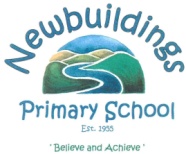 Just a little update on some of the things happening in school.School DinnersAfter careful consideration we will be moving school meals to the canteen in school from Monday 21st September.  All health and safety matters have been risk assessed to ensure the integrity of the ‘class bubble’ while allowing the children to receive a hot meal, which we feel is vital for their health and well-being.   I appreciate that there has been a lot of chopping and changing of menus but please see attached the new school menu that will run with week one beginning on 21st September.  As you will see, the kids will now have a choice of hot dinners as they would be used to.  Dinner times will remain the same, with two classes in the canteen, socially distanced that will then play on two different playgrounds.  Dinner times will remain the same, with each child receiving 30 minutes for dinner.QuestionnaireMany thanks to those of you that have tried to access our online questionnaire about remote learning.  I am sorry that the questionnaire didn’t work but I have contacted the company that we use to gather questionnaire data and they have said that the issue should now be fixed.  If you could try and access the questionnaire again, it should now be working and we would very much appreciate your feedback.  I will extend the date for completion until 25th September.  If you have any difficulties could you let your child’s class teacher know through Seesaw or give me a ring at school?The link for the questionnaire can be found below:https://sdp.wholeschool.ie/newbuildingsps_2012261/questionnaire/82d1e58d-1e4e-4a3d-92ea-9a753e5cd924